ПРОСТЫЕ без наценки Диамант    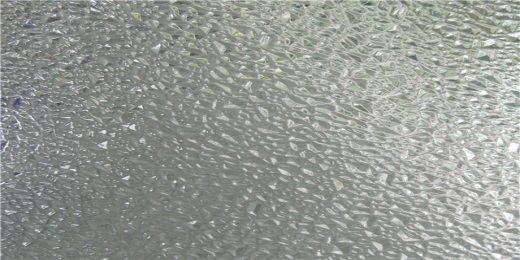 Кризет     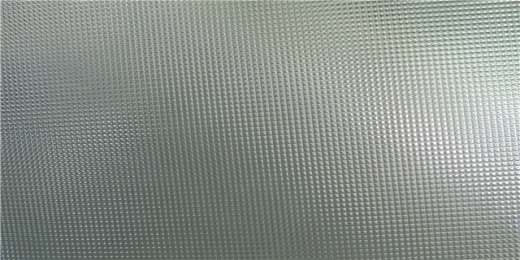 Мистлайт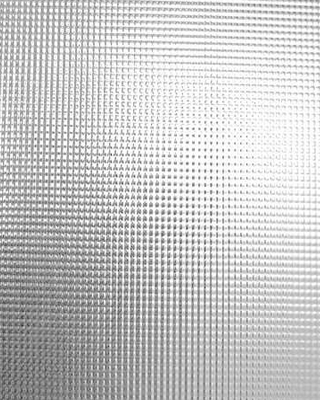 Дельта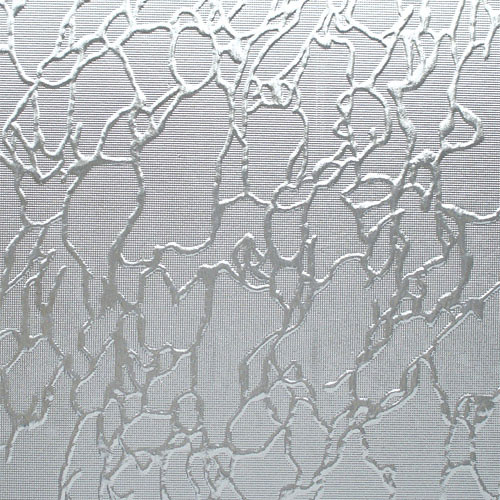 Шиншила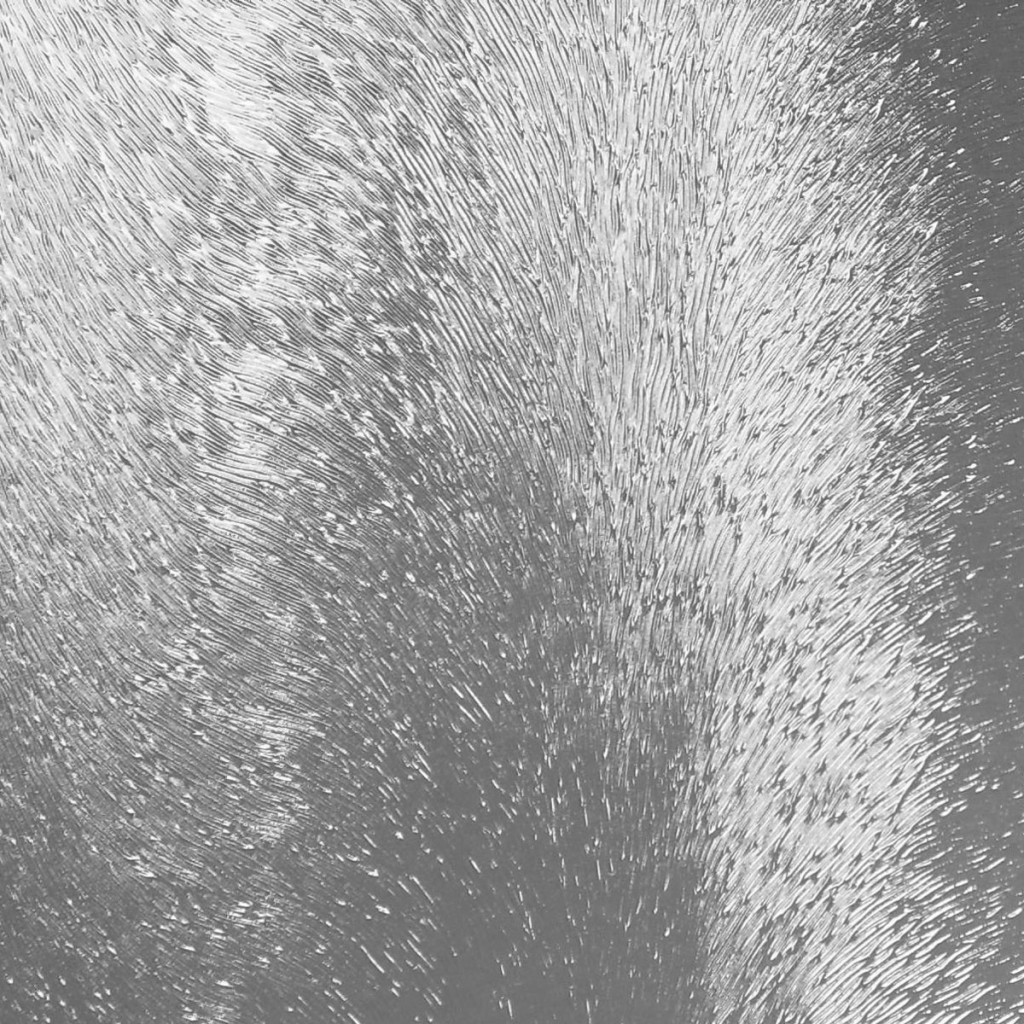 Миленниум 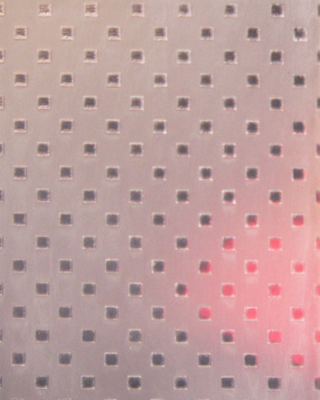 ПРЕМИУМ + 750р кв/мБасак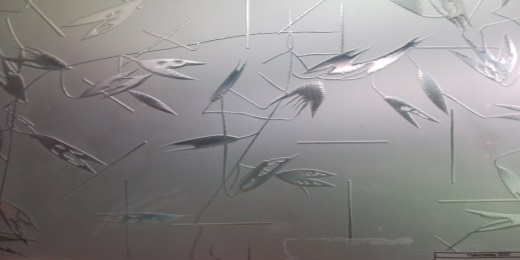 Вулкан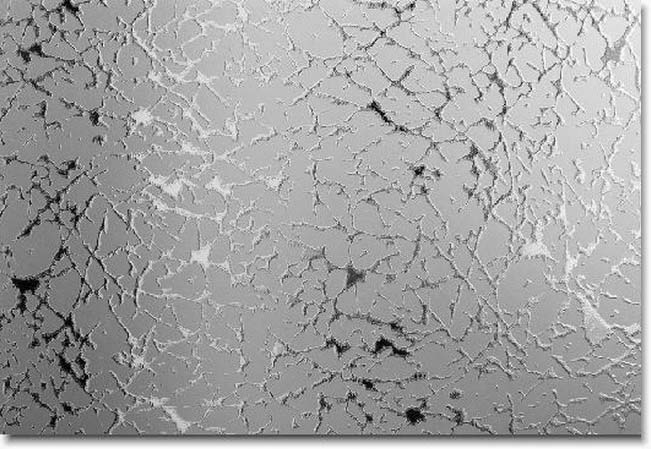 Меркан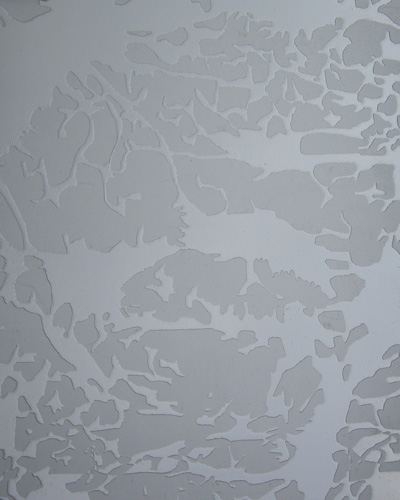 Сантук, 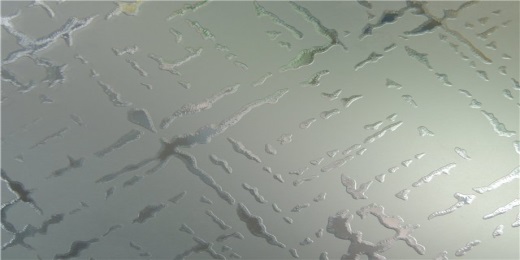 Сатин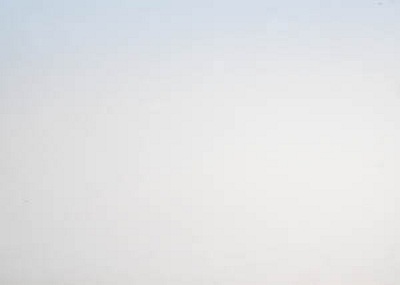 В радиусных фасадах можно использовать след.стекла:светлые: диамант, сатин, пунто, басак, меркан, вулкан, дельта, шиншила, сантуктонированные: диамант, сатин, пунто, басак, меркан, вулкан, дельта, шиншила, сантук, лабиринт